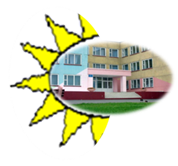 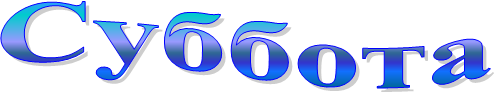 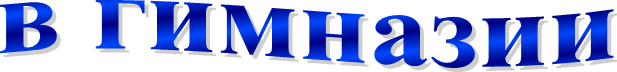 30 СЕНТЯБРЯ 2023 годаЗаместитель директора по воспитательной работе                                          В.И.РагельВремя работыНазвание мероприятия, форма, категория учащихсяНазвание мероприятия, форма, категория учащихсяОтветственныйДень традиций гимназииДень традиций гимназииДень традиций гимназииДень традиций гимназии10.00-11.00каб. 215Устный журнал «Учитель - профессия на все времена» учащиеся  3 «А» классаУстный журнал «Учитель - профессия на все времена» учащиеся  3 «А» классаБараховская Н.В.,учитель начальных классов10.00 – 11.00каб. 223Квест«Профессия дальнего действия»учащиеся  9 «А» классаКвест«Профессия дальнего действия»учащиеся  9 «А» класса    Шаргородская О.Л.,учитель английского языка 9.30-10.30каб.126Игровая развлекательная программа «Мы теперь ученики»учащиеся 1 «А» классаИгровая развлекательная программа «Мы теперь ученики»учащиеся 1 «А» классаЯблонская Н.Н.,учитель начальных классов10.00-11.00каб.132Праздник «Мы школьниками стали»учащиеся 1 «Б» классаПраздник «Мы школьниками стали»учащиеся 1 «Б» классаДобровольская Т.А.,учитель начальных классовСпортивно-массоваяи физкультурно-оздоровительная работаСпортивно-массоваяи физкультурно-оздоровительная работаСпортивно-массоваяи физкультурно-оздоровительная работаСпортивно-массоваяи физкультурно-оздоровительная работа9.00-10.00спортзалСпортивно-игровой марафон «Мы чемпионы»учащиеся 6 классовСуходолец Н.Г.,учитель английского языкаСуходолец Н.Г.,учитель английского языка11.00-12.00спортзалСпортивные эстафеты «Спорт – это здоровье!»учащиеся 3-5 классовЦаюн А.П..,руководитель по физическому воспитаниюЦаюн А.П..,руководитель по физическому воспитанию12.00-13.00спортзалЧас баскетболаучащиеся 5-7 классовЦаюн А.П.,руководитель по физическому воспитаниюЦаюн А.П.,руководитель по физическому воспитаниюРодительский университетРодительский университетРодительский университетРодительский университет10.00-11.00каб.308Родительский университет«Диалог с учёбой: мечты, ожидания, опасения» Лушнова Г.В.,учитель английского языкаЛушнова Г.В.,учитель английского языкаДополнительное образованиеДополнительное образованиеДополнительное образованиеДополнительное образование13.00-14.00ЦТДиМТурнир по настольным играм«Час игры»учащиеся 3-7 классовКовязо А.П., учитель физической культурыКовязо А.П., учитель физической культуры